Мониторинг  уровня воспитанности «семьи» № 7 за три годаАнализ определения уровня воспитанности семьи №7 по методике Л. Фридмана,  за 2011-2012 учебный год.Анализ определения уровня воспитанности на начало  2011 – 2012 учебного года   по методике Л. Фридмана,  выявил, что наибольший показатель воспитанности наблюдается по параметрам: «Поведение на улице, в общественных местах» - 4,3 балла, «Отношение к самому  себе» - 4,2 балла, «Отношение к учебе» - 4,1 балла, «Отношение к взрослым» - 4,1 балла, далее следуют: «Поведение в группе» 4,0 балла, «Отношение со сверстниками, членами семьи» - 3,9 балла. Итоговая оценка равна 4,0 балла, что свидетельствует о хорошем уровне воспитанности воспитанников семьи №7. Сравнительная диаграмма уровня воспитанности по параметрам за 2011-2012 уч.г.Вывод:    За последние два года наблюдается рост воспитанности детей по следующим показателям:поведение на улице– 0,2отношение к учёбе – 0,1отношение к взрослым – 0,1отношение со сверстниками, членами семьи – 0,1поведение в группе  – 0,1отношение к самому себе – 0,1     Сравнительный анализ показателей свидетельствует о том, что такие показатели как: отношение к учебе, отношение со сверстниками и членами семьи, отношение к взрослым,  поведение на улице, отношения к самому себе   увеличилось на 0,1 балла. А уровень поведение в группе,  увеличился на 0,2 балла, что свидетельствует о плодотворной и регулярной работе педагогического состава семьи №7  с воспитанниками своей семьи.     Воспитатели семьи:      ________________ Сэротэтто Л.Х.            _______________ Няруй Р.Т             ______________  Худи С.Е.Анализ определения уровня воспитанности семьи №7 по методике Л. Фридмана,  за 2012-2013 учебный год.Анализ определения уровня воспитанности  по методике Л. Фридмана,  выявил, что наибольший показатель воспитанности наблюдается по параметрам: «Отношение к себе» - 4,6 балла, «Поведение на улице, в общественных местах» - 4,2 балла, «Отношение к взрослым» - 4,1 балла, «Отношение к учебе» - 4,0 балла, «Поведение в группе» - 4,0 балла. Далее «Отношение со сверстниками, членами семьи» - 3,8 балла. Итоговая оценка равна 4,1 балла, что свидетельствует о  хорошем уровне воспитанности семьи №7. Сравнительная диаграмма уровня воспитанности по параметрам за 2012-2013 уч.г.Вывод:    При рассмотрении диаграммы наблюдается рост воспитанности детей по следующим показателям:поведение в группе – 0,2отношение к учёбе – 0,1отношение к взрослым – 0,2отношение со сверстниками, членами семьи – 0,1поведение на улице – 0,1отношение к самому себе – 0,6     Сравнительный анализ диаграммы уровня воспитанности свидетельствует об увеличении показателей, таких как: «отношение к самому себе» увеличился на 0,6 балла. Показатели: «отношение со сверстниками и членами семьи», «отношение к учёбе»,  «поведение на улице» увеличились на 0,1 балла. Уровень «поведение в группе», «отношение к взрослым» на 0,2 балла, что свидетельствует о плодотворной и регулярной работе педагогического состава семьи №7 с воспитанниками своей семьи.     Воспитатели семьи:      _______ Сэротэтто Л.Х            ________ Няруй Р.Т.                              _______ Худи С.Е.                             __________ Акимова В.Б.Анализ определения уровня воспитанности семьи №4 по методике Л. Фридмана,  за 2013-2014 учебный год.Анализ определения уровня воспитанности  по методике Л. Фридмана,  выявил, что наибольший показатель воспитанности наблюдается по параметрам: «Поведение на улице, в общественных местах» - 4,3 балла, «Отношение к самому себе»  - 4,1 балла, «Отношение к взрослым» - 4,1 балла, «Отношение к учебе» - 4,0 балла, «Поведение в группе» - 4,0 балла. Далее «Отношение со сверстниками, членами семьи» - 3,9 балла. Итоговая оценка равна 4,2 балла, что свидетельствует о хорошем уровне воспитанности семьи №7. Сравнительная диаграмма уровня воспитанности по параметрам за 2013-2014 уч.г.Вывод:    При рассмотрении диаграммы наблюдается рост воспитанности детей по следующим показателям:поведение в группе – 0,2отношение к учёбе – 0,1отношение к взрослым – 0,1отношение со сверстниками, членами семьи – 0,1поведение на улице – 0,3отношение к самому себе – 0,1     Сравнительный анализ диаграммы уровня воспитанности свидетельствует об  увеличении показателей, таких как: «поведение на улице»  на 0,3 балла. Показатели: «отношение со сверстниками и членами семьи», «отношения к самому себе», «отношение к взрослым», «отношение к учёбе на 0,1 балла, уровень «поведение в группе» на 0,2 балла,  что свидетельствует о плодотворной и регулярной работе педагогического состава семьи №7 с воспитанниками своей семьи.     Воспитатели семьи:      ________________  Сэротэтто Л.Х.          _______________  Няруй Р.Т.            ______________  Худи С.ЕАнализ определения уровня воспитанности семьи №7 по методике Л. Фридмана,  за три учебных года.Для повышения уровня воспитанности в семье ежедневно проводилась индивидуальная работа с воспитанниками в форме бесед, еженедельно проводились часы-общения, развивающие мероприятия, проверялось санитарное состояние семьи, школьных принадлежностей и внешнего вида воспитанников, консультации со школьными медработниками по проблемам здоровья воспитанников. К датам, знаменательных событий оформляли уголок семьи, куда привлекали всех воспитанников. Проводили конкурсы, инструктажи по охране и безопасности здоровья воспитанников, вовлекали детей в кружки и секции, объясняли детям о необходимости посещения сельской и школьной библиотеки. Анализ уровня воспитанности воспитанников семьи №7 по методике Л. Фридмана  за последние три года, показал, повышение  показателей по всем параметрам: «Поведение на улице, в общественных местах» 4,3 балла. «Поведение в группе»,  «Отношение к учебе» -4,0 баллла, «Отношение к взрослым»,  «Отношение к самому себе» 4,1 баллов, «Отношение со сверстниками, членами семьи» -3,9 балла. Итоговая оценка равна 4,1 баллов. Сравнительная диаграмма  итоговой оценки уровня воспитанностиза 2011-2012, 2012-2013, 2013-2014 учебного годаВывод:     Сравнительный анализ показателей свидетельствует о том, что задачи, поставленные для воспитательной работы в семье достигнуты. За последние три  учебных года имеем положительные сдвиги: заметно повысилась культура поведения и взаимоотношения в семье, соблюдение порядка и дисциплины в школе, в общественных местах; сумели привить и сформировать навыки самоконтроля, самовоспитания, саморазвития; дети больше стали обращать внимание на соблюдение санитарно-гигиенических норм и правил; повысилась мотивация познавательной активности воспитанников; повысилось бережное отношение и сохранение имущества школы-интерната.Воспитатели семьи:      ________________ Сэротэтто Л.Х          _______________ Няруй Р.Т             ______________ Худи С.Е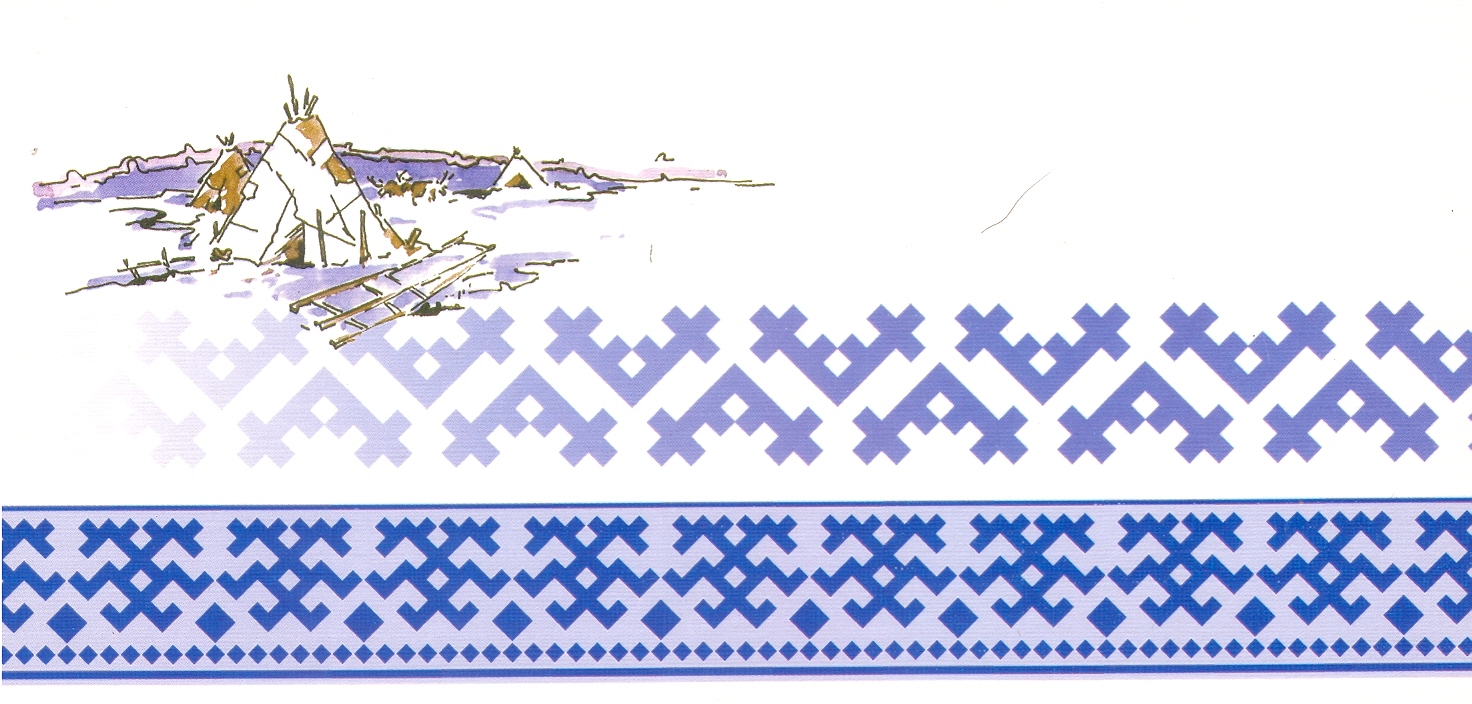 Учебный годПоведение в группеlПоведение в группеlОтношение к учебеllОтношение к учебеllОтношение к взрослымlllОтношение к взрослымlllОтношение со сверстникамиlVОтношение со сверстникамиlVПоведение на улице.VПоведение на улице.VОтношение к самому себеVlОтношение к самому себеVlИтоговая оценкаVllИтоговая оценкаVllКоличествоДетей в семьеКоличествоДетей в семьеначалоконецначалоконецначалоконецначалоконецначалоконецначалоконецначалоконецначалоконец2011-2012   3,74,03,94,13,74,13,63,94,14,33,84,23,84,03333Учебный годПоведение в группеlПоведение в группеlОтношение к учебеllОтношение к учебеllОтношение к взрослымlllОтношение к взрослымlllОтношение со сверстникамиlVОтношение со сверстникамиlVПоведение на улице.VПоведение на улице.VОтношение к самому себеVlОтношение к самому себеVlИтоговая оценкаVllИтоговая оценкаVllКоличествоДетей в семьеКоличествоДетей в семьеначалоконецначалоконецначалоконецначалоконецначалоконецначалоконецначалоконецначалоконец2012-2013   3,84,03,94,03,94,13,73,84,14,24,04,64,04,13535Учебный годПоведение в группеlПоведение в группеlОтношение к учебеllОтношение к учебеllОтношение к взрослымlllОтношение к взрослымlllОтношение со сверстникамиlVОтношение со сверстникамиlVПоведение на улице.VПоведение на улице.VОтношение к самому себеVlОтношение к самому себеVlИтоговая оценкаVllИтоговая оценкаVllКоличествоДетей в семьеКоличествоДетей в семьеначалоконецначалоконецначалоконецначалоконецначалоконецначалоконецначалоконецначалоконец2013-2014   3,84,03,84,04,04,13,83,94,04,34,04,14,04,13636УчебныйгодПоведение  в группеIПоведение  в группеIОтношение к учебеIIОтношение к учебеIIОтношение к взрослымIIIОтношение к взрослымIIIОтношение со сверстниками, членами семьиIVОтношение со сверстниками, членами семьиIVПоведение на улице, в общественных местахVПоведение на улице, в общественных местахVОтношение к самому себеVIОтношение к самому себеVIИтоговая оценкаИтоговая оценкаУчебныйгодНа начало года На конец года На начало года На конец года На начало года На конец года На начало года На конец года На начало года На конец года На начало года На конец года На начало года На конец года 2011-2012    3,74,03,94,13,74,13,63,94,14,33,84,23,84,02012-20133,84,03,94,03,94,13,73,94,14,24,04,64,04,12013-20143,84,03,84,04,04,13,83,94,04,34,04,14,04,1